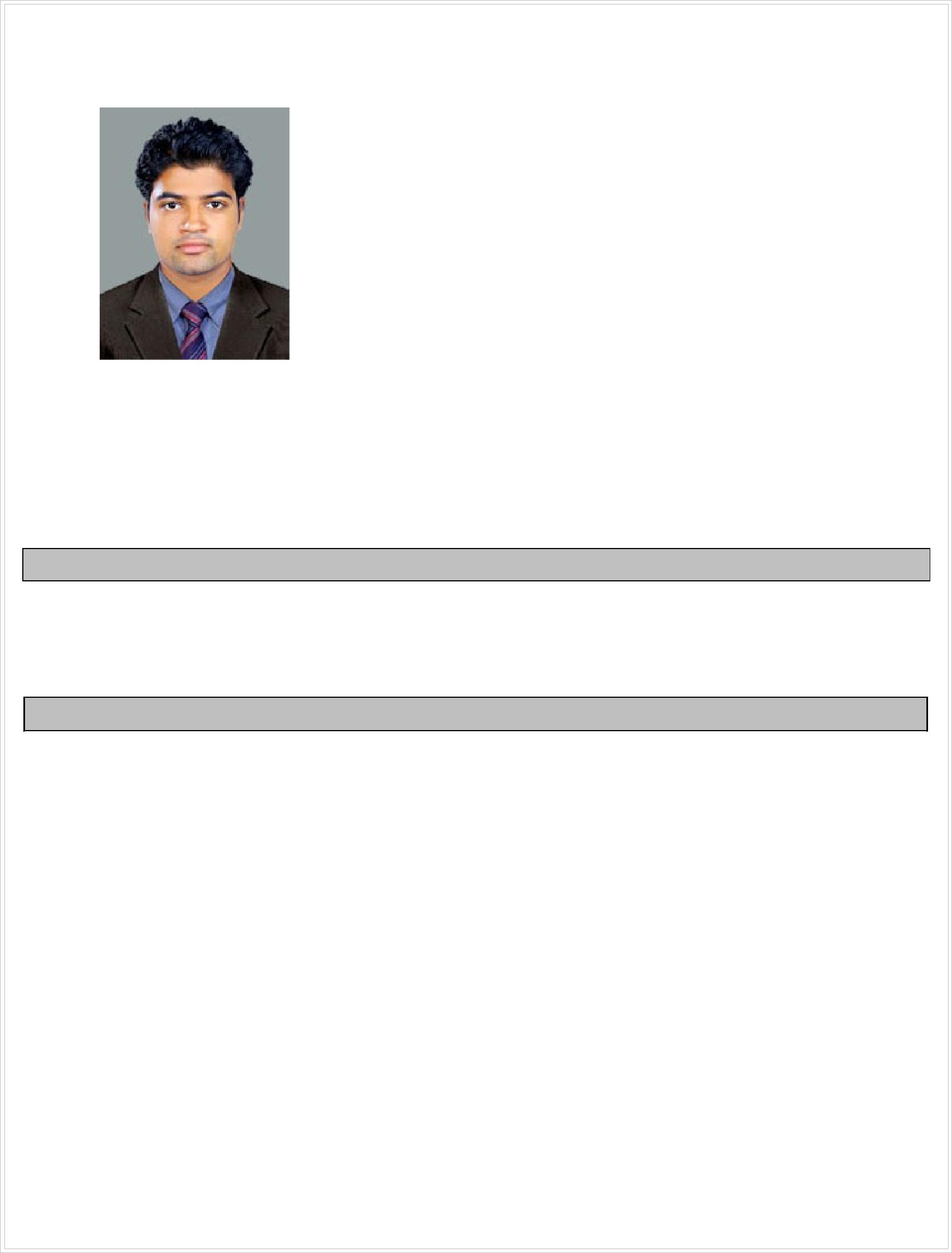 GEORGEPlace  :Dubai.GEORGE.288425@2freemail.com 	CAREER OBJECTIVETo work in a competitive environment, in a challenging position and be an integral part of a growth oriented team with a clear path, wherein I wish to consolidate my intelligence, hard work and dedication and to take up a challenging career.WORK EXPERIENCEOperation executive (Logistics Pvt Ltd,Mumbai) 06-jan-2015 to 29-mar-2016 Handling Import and Export documentation. Monitoring Freight movement throughreal-time tracking system. Preparing Freight Certificate,Delivery Order advice,HBL Manifest for filing IGM etc.. Submission of relevant documents received from Overseas supplier to CHA. Follow up with CHA for clearance of consignment. Liaison with Carriers and CHA. Resolving customer queries. Negotiating contracts,Transportation and handling costs. Arranging payment of freight on behalf of the client. Performs any other duties as assigned by the supervisor. Office Assistant (Sai Saran Services Pvt Ltd,Kochi,Kerala) 12-dec-2013 to 25-sep-2014 Control day to day all activities. Update all transactions to system and manual. Maintain good communication with consignee. Verifying purchase and sales invoices. INTER PERSONAL SKILLS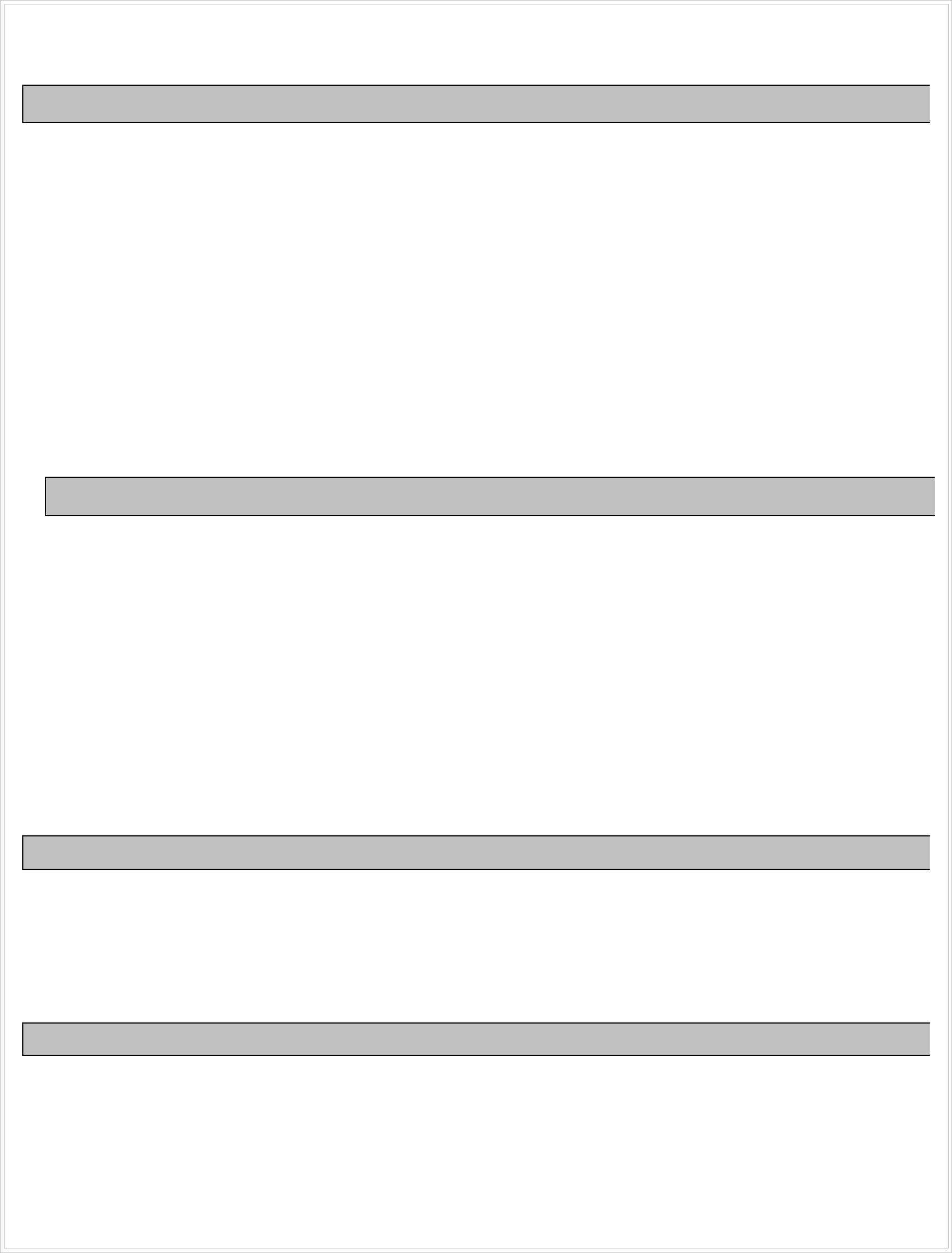 Consistently maintain a positive attitude and enjoy helping people. Rapport building with another person which draws them into relationship. Managing conflict in such a way that the relationship is preserved. Patient listener who fully focuses on speakers ACADEMIC PROFILEP.G Diploma in Shipping and Logistics Management: BSS University, Asia Mercantile & Maritime Academy at Cochin, in the year 2013(Marks 80%) Graduation in commerce (B.COM): University of Calicut, in the year (2009-2012)(Mark 61%) Higher Secondary (PlusTwo (Commerce): Kerala State Syllabus,in the year 2009(Marks 74%) Secondary School (SSLC) : Kerala State Syllabus, in the year 2007 (Marks 78%). TECHNICAL QUALIFICATIONSADComputer Proficiency in Windows, MS Word, Excel and Good Knowledge of Internet & Email. Completed a Certified Course in M.S OFFICE. STRENGTHSConfident, Hardworking and Committed with an ability to strive for achieving desired goals. Friendly Relation and Honesty. 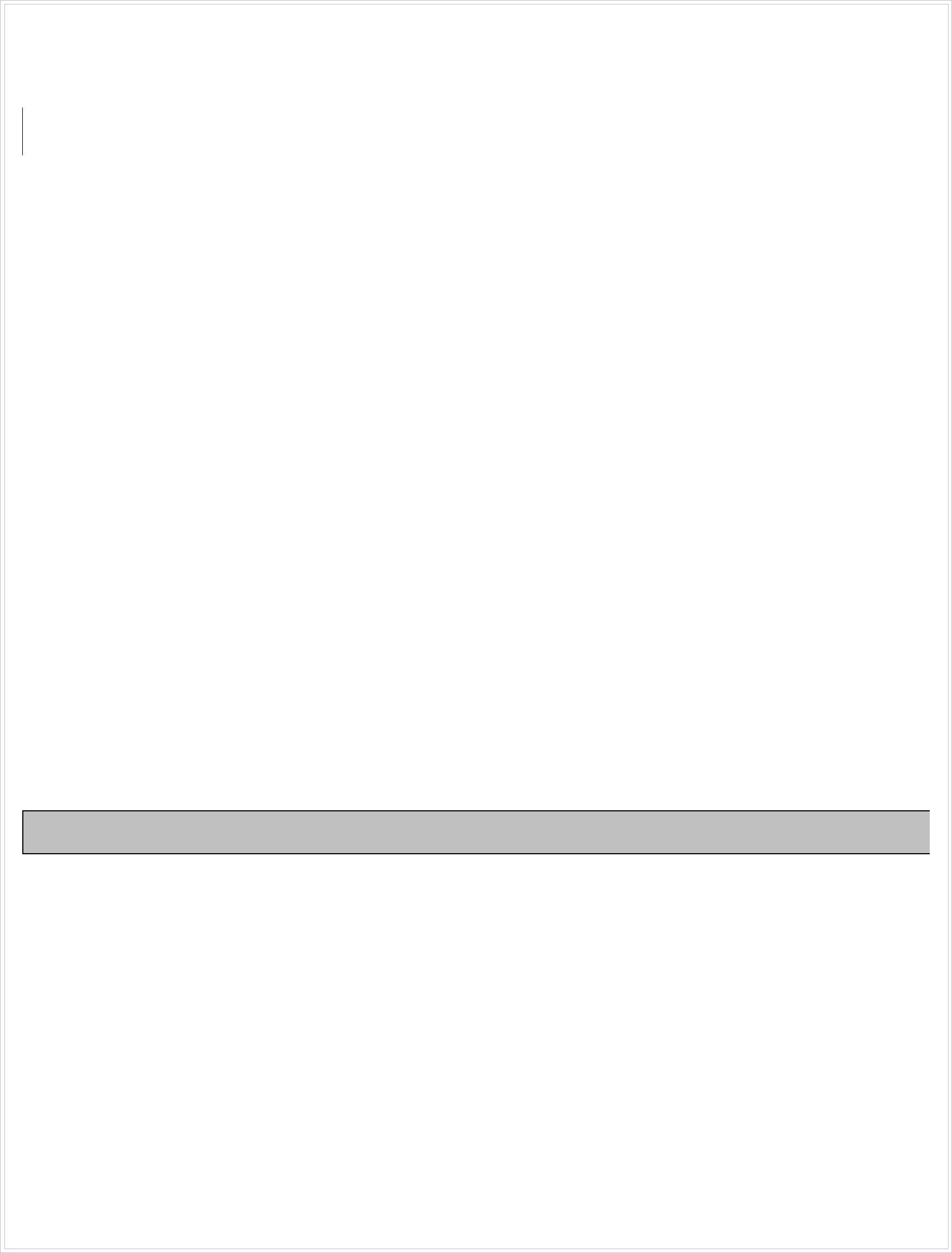 DECLARATIONI hereby declare that the above written particulars are true and correct to the best of my knowledge and belief.PERSONAL DETAILSNationality: Indian: IndianDate of Birth & Age: 3/10/1991, 25: 3/10/1991, 25Sex & Marital Status: Male, Married: Male, MarriedBlood Group: O +ve: O +veReligion & Caste: Christian, RC: Christian, RCLanguages Known: English,Malayalam, Hindi and Tamil: English,Malayalam, Hindi and TamilOther Activities: Dancing, Driving Car, Listen to Music.: Dancing, Driving Car, Listen to Music.Current Location: Al jaffilia,Dubai.